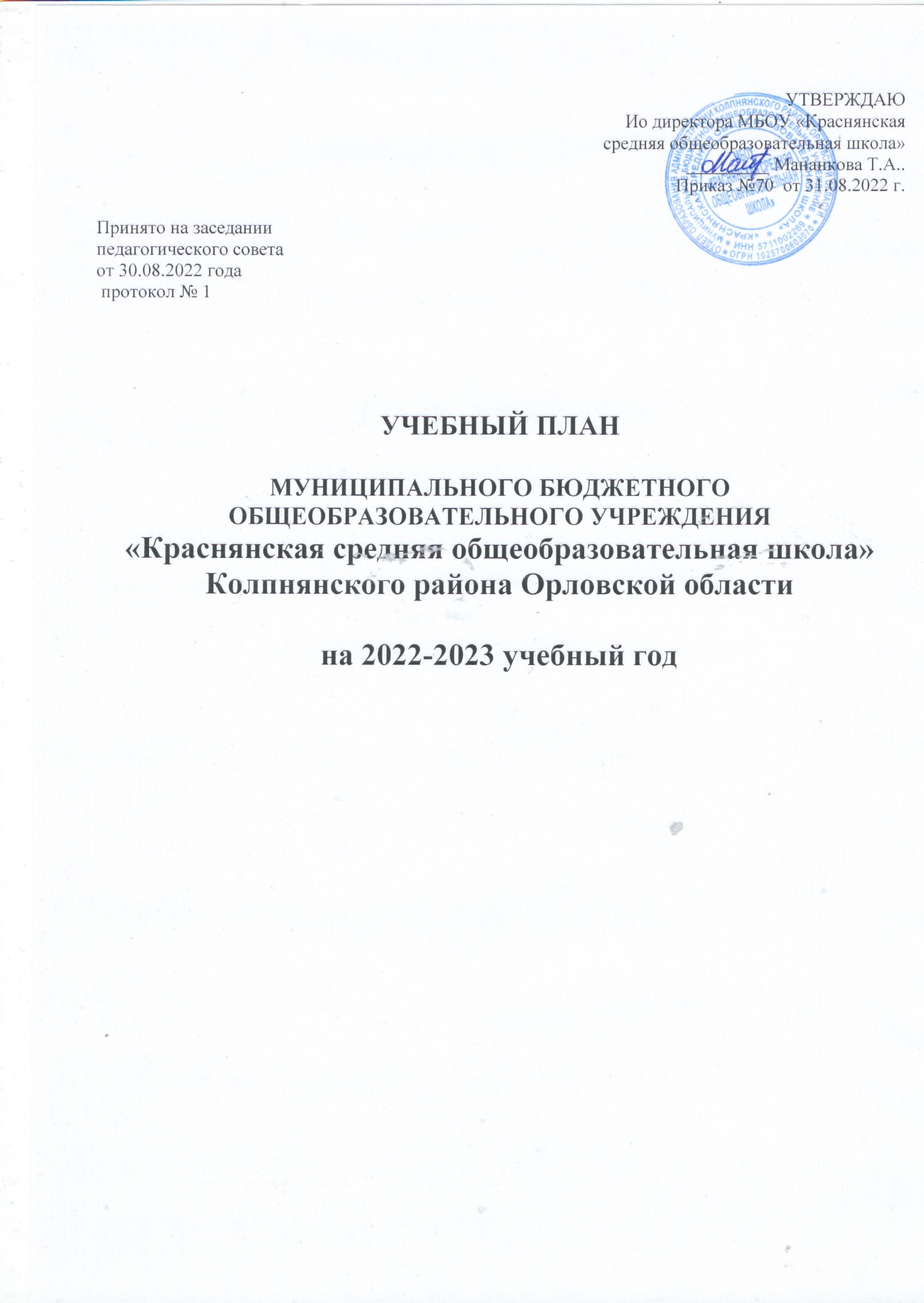 ПОЯСНИТЕЛЬНАЯ ЗАПИСКАОбщие положенияМуниципальное бюджетное общеобразовательное учреждение «Краснянская средняя общеобразовательная школа» (далее – Школа) оказывает бесплатные образовательные услуги по основным образовательным программам, финансируемых из бюджета соответствующих уровней (федерального, регионального, муниципального), и в пределах государственных образовательных стандартов в соответствии с общеобразовательными программами, прошедшими государственную аккредитацию (Свидетельство о государственной аккредитации серия 57А01 № 0000137 от 29 декабря 2015  г.):основная образовательная программа начального общего образования в соответствии с требованиями Федерального государственного общеобразовательного стандарта начального общего образования (1-4 классы), утвержденного приказом Министерства просвещения Российской Федерации о 31.05.2021 №286, нормативный срок освоения – 4 года.основная образовательная программа основного общего образования в соответствии с требованиями Федерального государственного общеобразовательного стандарта начального общего образования (5 класс), утвержденного приказом Министерства просвещения Российской Федерации о 31.05.2021 №286, нормативный срок освоения – 1 год.основная образовательная программа основного общего образования в соответствии с Федеральным государственным общеобразовательным стандартом основного общего образования (6-9 классы), нормативный срок освоения – 4 года.Школа гарантирует получение общего образования по следующим уровням:начальное общее образованиеосновное общее образованиеС учетом потребностей и возможностей личности образовательные программы в Школе осваиваются в очной форме обучения в одну смену.Нормативная правовая база учебного планаУчебный план Школы на 2022-2023 учебный год разработан в соответствии со следующими нормативными правовыми актами и документами:Федеральный закон от 29. 12. 2012 г. N 273-ФЗ (ред. от 03. 07. 2016 г.) "Об образовании в Российской Федерации" (с изм. и доп.);Устав Школы.Условия реализации учебного планаУчебный план устанавливает объем максимально допустимой аудиторной недельной нагрузки обучающихся, состав учебных предметов, распределяет учебное время по классам, учебным предметам:В течение учебного года предусмотрены каникулы 30 календарных дней.Для обучающихся первого класса предусмотрены дополнительные каникулы.Основной формой организации образовательной деятельности в Школе является урок. Предусмотрены также учебные курсы, дисциплины (модули) индивидуальные и групповые формы занятий, консультации, кружки и спортивные секции, которые проводятся после окончания обязательных урочных занятий с учётом максимально допустимой аудиторной недельной нагрузки.Ежедневное количество уроков, учебных и внеурочных занятий, их последовательность, определяются расписанием, составленным с учётом дневной и недельной работоспособности обучающихся. Расписание составляется отдельно для обязательных и дополнительных занятий.Продолжительность: во 2-9 классах урочное занятие продолжительностью 40 минут.Максимально допустимую аудиторную недельную нагрузку, объём домашних заданий регламентировать в соответствии Постановление Главного государственного санитарного врача Российской Федерации от 29.12.2010 № 189 «Об утверждении СанПиН 1,2,3685-21 «Санитарно-эпидемиологические требования к условиям и организации обучения в общеобразовательных учреждениях».Обучение и воспитание в Школе ведется на русском языке.Иностранный язык, изучаемый в Школе, - английский. Второй иностранный язык – немецкий.Дополнительные требования к организации обучения в 1-ом классеВ оздоровительных целях и для облегчения процесса адаптации детей к режиму в Школе в 1-ом классе применяется «ступенчатый» метод постепенного наращивания учебной нагрузки:в первой четверти – 4 урока по 35 минут каждый (4-ый урок проводится в нетрадиционной форме проведения (экскурсии, игры и т. п.) и 1 день в неделю – не более 5 уроков за счет урока физической культуры;со второй четверти – 4 урока по 35 минут каждый и 1 день в неделю – не более 5 уроков за счет урока физической культуры;с третьей четверти – 4 урока по 40 минут каждый и 1 день в неделю – не более 5 уроков за счет урока физической культуры.в середине учебного дня динамическая пауза продолжительностью 40 минут;обучение	проводится	без	балльного	оценивания	знаний	обучающихся	и домашних заданий;дополнительные недельные каникулы в середине третьей четверти с 20 по 26 февраля 2023 года.Структура учебного планаУчебный план состоит из двух частей: обязательной части и части, формируемой участниками образовательных отношений. Обязательная часть учебного плана определяет состав учебных предметов обязательных предметных областей и учебное время, отводимое на их изучение по классам (годам) обучения.В обязательной части учебного плана реализуются требования ФГОС к содержанию образования. Обязательная часть учебного плана отражает содержание образования, которое обеспечивает достижение следующих целей:создание условий для достижения обучающимися предметных образовательных результатов и развитие опыта из использования в учебно- познавательной деятельности;развитие познавательной мотивации обучающихся, воспитание культуры учебной деятельности;воспитание самостоятельности, развитие волевых качеств обучающихся;формирование у обучающихся гражданской идентичности, приобщение их к общекультурным, национальным и этнокультурным ценностям;обеспечение готовности обучающихся к продолжению образования, в том числе формирование универсальных учебных действий обучающихся и создание условий для освоения ими метапредметных понятий и терминов;развитие информационно-коммуникационных навыков обучающихся, навыков работы с информацией;формирование экологической культуры, здорового и безопасного образа жизни обучающихся, привитие им элементарных правил поведения в экстремальных ситуациях;личностное развитие обучающихся в соответствии с их потребностями, возможностями и склонностями.Часть учебного плана, формируемая участниками образовательных отношений, определяет содержание образования, обеспечивающего реализацию индивидуальных потребностей обучающихся, учитывает интересы их родителей (законных представителей) и строится в соответствии с возможностями информационно- образовательной среды Школы.Время, отводимое на данную часть учебного плана использовано на:увеличение учебных часов, предусмотренных на изучение отдельных предметов обязательной части;введение специально разработанных учебных курсов, обеспечивающих интересы и потребности участников образовательных отношений, в том числе этнокультурные;внеурочную деятельность.Внеурочная деятельность в соответствии с требованиями Стандарта организуется по основным направлениям развития личности (духовно-нравственное, социальное, обще-интеллектуальное, общекультурное, спортивно-оздоровительное).Организация занятий по этим направлениям является неотъемлемой частью образовательной деятельности в Школе.Право выбора предметов и курсов, обеспечивающих различные интересы, потребности обучающихся и их родителей (законных представителей), на основе диагностики, с учетом региональных (муниципальных) особенностей и специфики является прерогативой Школы.Это право сохраняется при наполнении части учебного плана, формируемой участниками образовательных отношений при реализации ФГОС НОО, ФГОС ООО.Согласно нормам ч. 2 ст. 28 Федерального закона от 29.12.2012 г.    № 273-ФЗ«Об образовании в Российской Федерации» Школа свободна в определении содержания образования, выборе учебно-методического обеспечения, образовательных технологий по реализуемым ими образовательным программам.При планировании части учебного плана, формируемого участниками образовательных отношений, Школа ориентируется на приоритетные направления государственной и региональной политики в сфере образования.Характеристика содержания образованияОбучение в МБОУ «Краснянская средняя общеобразовательная школа» подразделено на 3 уровня общего образования:начальное общее образование – ФГОС НОО (1- 4 классы); основное общее образование - ФГОС ООО (5-9 классы)среднее образование - ФГОС ООО (10-11 классы).Каждый из уровней, решая общие задачи, имеет свои специфические функции, связанные с возрастными особенностями обучающихся. Они находят отражение, прежде всего, в наборе базовых учебных курсов и занятий по выбору обучающихся. Основой учебного плана является осуществление принципа преемственности между его уровнями, когда изучаемые курсы получают на последующих уровнях свое развитие.В 2022-2023 учебном году в штатном режиме по ФГОС НОО в Школе будут работать 1-3-е классы, а по ФГОС ООО - 5-9 классы.Учебные предметы учебных планов Школы    изучаются по учебным программам и учебникам, вошедшие в ежегодный федеральный перечень учебных изданий, рекомендованных (допущенных, утвержденных) Министерством образования и науки РФ к использованию в образовательном процессе в общеобразовательных учреждениях и учебным изданиям, не включённые в федеральный  перечень, длязавершения изучения предметов с использованием УМК, приобретённых Школой до вступления в силу приказа Министерства образования и науки Российской Федерации от 31.03.2014 г. № 253 «Об утверждении Федерального перечня учебников, рекомендуемых к использованию при реализации имеющих государственную аккредитацию образовательных программ начального общего, основного общего, среднего общего образования» (с учётом изменений, внесённых приказом Министерства образования и науки Российской Федерации №15 от 26.01.2020 г. с изменениями от 05.06.2021 г. №629 «Об утверждении Федерального перечня учебников, рекомендуемых к использованию при реализации имеющих государственную аккредитацию образовательных программ начального общего, основного общего, среднего общего образования»).Начальная школа представлена классами, в которых обучаются дети разных уровней способностей. В начальной школе дифференцированное обучение становится основной стратегической линией, которая позволяет добиться становления личности младшего школьника, раскрыть его индивидуальные способности. В связи с этим в Школе обучаются:на 2 уровне общего образования - по общеобразовательным программам, разработанным в рамках УМК «Школа России»;на 3-ем уровне общего образования - по общеобразовательным программам, составленных авторскими коллективами к предметным линиям учебников, по которым занимаются обучающиеся данного уровня.Основное внимание на 3-ем уровне общего образования акцентируется на создание условий для формирования у обучающихся познавательных интересов, что позволяет школьнику определить область научных знаний, в рамках которой в последующем может состояться его самоопределение.Уровень начального общего образованияУчебный план разработан на основе государственных стандартов общего образования; для обучающихся 1-3 классов - на основе Федерального государственного образовательного стандарта начального общего образования и с учетом особенности и специфики основной образовательной программы начального общего образования Школы, в основе которой лежат образовательная система«Школа России».При составлении учебного плана учитывались следующие требования:максимально допустимой аудиторной недельной нагрузки;минимальное количество часов, необходимых для изучения программы конкретного учебного предмета.Реализация учебного плана на втором уровне общего образования направлена на формирование базовых основ и фундамента всего последующего обучения, в том числе:учебной деятельности, как системы учебных и познавательных мотивов, умения принимать, сохранять, реализовывать учебные цели, умения планировать, контролировать и оценивать учебные действия и их результат;универсальных учебных действий;познавательной мотивации и интересов обучающихся, их готовности и способности к сотрудничеству и совместной деятельности ученика с учителем и одноклассниками, основы нравственного поведения, определяющего отношения личности с обществом и окружающими людьми.Учебный план НОО направлен на решение следующих задач:сохранение и укрепление физического и психического здоровья и безопасности обучающихся, обеспечение их эмоционального благополучия;развитие творческих способностей школьников с учетом их индивидуальных особенностей; сохранение и поддержку индивидуальности каждого ребенка;формирование у младших школьников основы теоретического, практического мышления и сознания; овладение ими опыта осуществления различных видов деятельности;создание педагогических условий, обеспечивающих не только успешное образование на данной ступени, но и широкий перенос средств, освоенных в начальной школе, на следующие ступени образования и во внешкольную практику;овладение основами грамотности в различных ее проявлениях (учебной, двигательной, духовно-нравственной, социально-гражданской, визуально- художественной, языковой, математической, естественнонаучной, технологической);овладение каждым ребенком опытом и средствами ощущать себя субъектом отношений с людьми, с миром и с собой, способным к самореализации в образовательных и других видах деятельности.В целом учебный план учитывает специфику примерной основной образовательной программы начального общего образования издательства«Просвещение» и концепцию УМК «Школа России».Система учебников «Школа России» представляет собой ядро целостной и сконструированной на основе единых методологических и методических принципов информационно-образовательной среды для начальной школы, позволяющей реализовывать на практике важнейшее положение ФГОС - «эффективность учебно- воспитательного процесса должна обеспечиваться информационно-образовательной средой - системой информационно-образовательных ресурсов и инструментов, обеспечивающих условия для реализации основной образовательной программы образовательного учреждения». Комплект «Школа России» имеет полное программно-методическое обеспечение.Существенной особенностью всего УМК «Школа России» является направленность на формирование у обучающихся универсальных учебных действий (УУД) как основы умения учиться, на включение детей в учебную деятельность при изучении всех школьных предметов. Главный принцип модернизации учебников УМК «Школа России»- усиление ориентирования учебного материала, способов его представления, методов обучения на максимальное включение обучающихся в учебную деятельность и реализацию идеологической основы ФГОС - Концепции духовно-нравственного развития и воспитания личности гражданина России.Система учебников «Школа России» помогает учителю обеспечивать требования современного образовательной деятельности, определяемые ФГОС.Учебный план состоит из обязательной части (80 %) и части, формируемой участниками образовательных отношений (20 % + до 10 часов внеурочной деятельности).Обязательная часть базисного учебного плана определяет состав обязательных учебных предметов обязательных предметных областей, отражает содержаниеобразования,	которое	обеспечивает	решение	важнейших	целей	современного начального образования:готовность к продолжению образования на последующих уровнях	общего образования;формирование здорового образа жизни, элементарных правил поведения в экстремальных ситуациях;личностное развитие обучающегося в соответствии с его индивидуальностью. Часть учебного плана, формируемая участниками образовательных отношений,обеспечивает реализацию индивидуальных потребностей обучающихся.Предметная область «Русский язык и литературное чтение» направлена на формирование первоначальных представлений о русском языке как государственном языке Российской Федерации, как средстве общения людей разных национальностей в России и за рубежом. При изучении этой области происходит развитие диалогической и монологической устной и письменной речи, коммуникативных умений, нравственных и эстетических чувств, способностей к творческой деятельности. Данная область представлена учебными предметами «Русский язык», «Литературное чтение». С целью гуманизации образования, повышения требований к предметам филологического цикла, в силу определённых трудностей при изучении этой предметной области во 2-4-х классах учителями используется интегрированное планирование курсов литературного и внеклассного чтения.Предметная	область	«Иностранный	язык»	направлена		на формирование дружелюбного отношения и толерантности к носителям другого языка на основе знакомства с жизнью своих сверстников в других странах, с детским фольклором и доступными образцами детской художественной литературы, формирование начальных навыков общения в устной и письменной форме с носителями иностранного языка, коммуникативных	умений,	нравственных	и	эстетических	чувств,	способностей	к творческой деятельности на иностранном языке. Она представлена учебным предметом«Иностранный язык (английский)» и изучается со 2 по 4-й классы.При изучении предметной области «Математика и информатика» обучающиеся овладевают основами логического мышления, пространственного воображения и математической речи, приобретают необходимые вычислительные навыки. Эта область представлена учебным предметом «Математика».Предметная область «Обществознание и естествознание» представлена учебным предметом «Окружающий мир», который формирует уважительное отношение к семье, России, истории и культуре, природе нашей страны, ее современной жизни, знакомит с правилами дорожного движения и основами безопасности жизнедеятельности. Изучается в объеме 2 часов в неделю.Предметная   область  «Искусство»   представлена   учебными   предметами«Музыка» и «Изобразительное искусство». У обучающихся развиваются способности к художественно-образному, эмоционально-ценностному восприятию произведений изобразительного и музыкального искусства, выражению в творческих работахсвоего отношения к окружающему миру. Оба предмета изучаются в объеме 1 часа в неделю в 1 – 4 классах.Предметная область   «Технология»   представлена   учебным   предметом«Технология», в основе которого лежит формирование опыта как основы обучения и познания, осуществления поисково-аналитической деятельности для практического решения прикладных задач с использованием знаний, полученных при изучении других предметов. Изучается в объеме 1 часа в неделю в 1 – 4 классах.Предметная область «Физическая культура» в 1- 4 классах представлена учебным предметом «Физическая культура», целью которого является укрепление здоровья, содействие гармоничному физическому, нравственному и социальному развитию обучающихся, формирование устойчивой мотивации к здоровому образу жизни. Изучается в объёме 2-х часов в неделю в 1-4 классах.Методические рекомендации по организации изучения в 4-ых классах комплексного учебного курса «Основы религиозных культур и светской этики»: система оценивания планируемых результатов») введён во всех субъектах Российской Федерации комплексный учебный курс «Основы религиозных культур и светской этики», который реализуется в 4 классе в объеме 34 часов.Обоснованность выбора модулей, изучаемых в рамках учебного предмета ОРКСЭПредметная область «Основы религиозных культур и светской этики»реализуется учебным предметом «Основы религиозных культур и светской этики».В соответствии с изменениями, которые внесены в федеральный базисный план и примерные учебные планы для образовательных учреждений Российской Федерации, утвержденные приказом Министерства образования и науки Российской Федерации от 01.02.2012 г. №74, с 2012-2013 учебного года в инвариантную часть учебного плана для 4-го класса входит комплексный учебный курс «Основы религиозных культур и светской этики», утвержденный распоряжением Правительства Российской Федерации от 28 января 2012г. №84-р. При изучении этого курса выполняется федеральный компонент государственных образовательных стандартов, который был утверждён приказом Министерства образования и науки РФ от 31 января 2012 года № 69.Целью комплексного курса ОРКСЭ является формирование у обучающегося мотиваций к осознанному нравственному поведению, основанному на знании и уважении культурных и религиозных традиций многонационального народа России, а также к диалогу с представителями других культур и мировоззрений. Основными задачами комплексного курса являются:знакомство обучающихся с основами православной, мусульманской, буддийской, иудейской культур, основами мировых религиозных культур и светской этики по выбору родителей (законных представителей);развитие представлений обучающихся о значении нравственных норм и ценностей личности, семьи, общества;обобщение знаний, понятий и представлений о духовной культуре и морали, ранее полученных обучающимися в начальной школе, и формирование у них ценностно-смысловых мировоззренческих основ, обеспечивающих целостноевосприятие отечественной истории и культуры при изучении гуманитарных предметов на ступени основной школы;развитие способностей обучающихся к общению в полиэтнической, разномировоззренческой и многоконфессиональной среде на основе взаимного уважения и диалога.Комплексный курс является светским. Сведения об истоках традиций и культуры не рассматриваются как конкуренты научных знаний и результатов научных исследований.Выбор модуля, изучаемого в рамках курса ОРКСЭ, осуществлен родителями (законными представителями) обучающихся. Выбор зафиксирован протоколом родительского собрания и письменными заявлениями родителей (законными представителями) обучающихся.На основании произведённого выбора сформирована одна учебная группа по изучению модуля «Основы православной культуры»Промежуточная аттестацияНа основании статьи 58 «Промежуточная аттестация обучающихся» Федеральным законом от 29 декабря 2012 года № 273-ФЗ «Об образовании в Российской Федерации» в Школе разработан локальный акт «О промежуточной и итоговой аттестациях обучающихся МБОУ «Краснянская средння общеобразовательная школа» (приказ № 50/6 от 31.08.2022 г.). В соответствии с Положением обязательными для обучающихся 2-3 классов являются две стандартизированные контрольные работы по русскому языку и математике и одна комплексная работа.В соответствии с решением педагогического совета № 10 от 31.08.2022 г. определены следующие формы проведения промежуточной аттестации обучающихся 2-4  классов:   Обучающиеся 1-го класса не подлежат аттестации, так как у них определено без балльное оценивание знаний обучающихся и отсутствие домашних заданий.Начальное общее образованиеУЧЕБНЫЙ ПЛАН1,2,3  КЛАССЫ (ФГОС) НА 2022-2023 УЧЕБНЫЙ ГОДВнеурочная деятельностьНачальное общее образованиеУровень основного общего образования(5-9 классы – ФГОС ООО)В 2022-2023 учебном году в штатном режиме по ФГОС ООО будут работать 5-9 классы.Учебный план состоит из 2 – х частей: обязательная часть, и часть, формируемая участниками образовательных отношений. В целях обеспечения индивидуальных потребностей обучающихся учебный план предусматривает время:на	увеличение	учебных	часов,	отводимых	на	изучение	отдельных обязательных предметов;на	введение	учебных	курсов,	обеспечивающих	различные	интересы обучающихся;на внеурочную деятельность.Обязательная часть учебного планаПредметная область «Русский язык и литература» представлена учебными предметами «Русский язык», «Литература», которые изучаются в объеме: русский язык – в 5 классе – 5 часов, 6 классе - 6 часов, 7 классе – 4 часа, 8 классе – 3 часа, 9 классе– 3 часа; литература в количестве 3 часов в 5-6-х классах, 2 часа – в 7-8-ых классах, 3 часа в 9 классе.Предметная область «Родной (русский) язык» и «Родная литература» представлена учебными предметами «Родной язык и родная литература» которые изучаются в объеме: Родной (русский) язык – в 5-9 классах – по 0,5 часа, Родная литература – в 5-9 классах – по 0,5 часа.                              Предметная	область	«Иностранные		языки»		представлена		учебным предметом «Иностранный язык (английский)» и изучается по 3 часа в каждом классе.Предметная область «Математика и информатика» в 5-9 классах представлена учебными предметами «Математика», «Алгебра», «Геометрия», «Информатика». Математика изучается в объёме 5 часов в 5-6 классах. В 7-9 классах алгебра изучается в объеме 3 часов в неделю, геометрия - в объеме 2 часов в неделю, информатика – в объеме 1 час в неделю.Предметная область «Общественно-научные предметы» представлена учебными предметами «История», «Обществознание» (включая экономику и право)»,«География», которые изучаются в объеме: история в 5-9 классах - 2 часа в неделю, география - по 1 часу в неделю в 5-6 классах и 2 часа в неделю - в 7-9 классах, обществознание в 6-9 классах – по 1 часу в неделю.Предметная область «Естественно-научные предметы» представлена учебными предметами «Биология», «Физика», «Химия».Учебный предмет «Биология» в 5-6 классах изучается в объёме 1 час в неделю в каждом классе.Учебный предмет «Биология» в 8-9 классах изучается в объёме 2 часа в неделю в каждом классе.Учебный предмет «Физика» в 7-8 классах изучается в объеме 2 часов в неделю в каждом классе, в 9 классе изучается в объеме 3 часов в неделю.Учебный предмет «Химия» в 8-9 классах изучается в объеме 2 часов в неделю.Предметная область «Искусство» представлена учебными предметами «Музыка»,«Изобразительное искусство». Учебный предмет «Музыка в 5-8 классах изучаются в объеме 1 часа в неделю в каждом классе. Учебный предмет «Изобразительное искусство» в 5-7 классах изучаются в объеме 1 часа в неделю в каждом классе.Предметная область «Технология» представлена учебным предметом «Технология» в 5-7-х классах в объеме 2 часов в неделю, в 8 классе – 1 час в неделю.Предметная область «Физическая культура и основы безопасности жизнедеятельности» представлена учебными предметами «Физическая культура» и«Основы безопасности жизнедеятельности». Физическая культура изучается в объёме 2 часов в неделю в 5-9 классах.Учебный предмет «Основы безопасности жизнедеятельности» в 8-9 классах изучается в объеме 1 час в неделю в каждом классе.Часть, формируемая участниками образовательных отношенийПредметная область «Иностранные языки» представлена предметом «Второй иностранный язык (немецкий), т.к. ФГОС основного общего образования среди перечня обязательных для изучения предметов определяет второй иностранный язык (приказ Минобрнауки от 31.12.2015г. №1577). В связи с этим, за счет часов из части, формируемой участниками образовательных отношений, второй иностранный язык вводится в 5-9 классах – 1 час в неделю.Предметная область «Основы духовно-нравственной культуры народов России» (далее – ОДНКНР). Вопросы реализации данной предметной области определены в письмах Минобрнауки России № 08-96 от 19.01.2018 г. «Методические рекомендации для органов исполнительной власти субъектов Российской Федерации по совершенствованию процесса реализации комплексного учебного курса «Основы религиозных культур и светской этики» и предметной области «Основы духовно- нравственной культуры народов России» и № 08-761 от 25 мая 2015 года «Об изучении предметных областей «Основы религиозных культур и светской этики» и «Основы духовно-нравственной культуры народов России». Учебный план предусматривает освоение содержания обязательной предметной области «ОДНКНР» в 9 классе – 1 час в неделю.Предметная область «Физическая культура и основы безопасности жизнедеятельности».На учебный предмет «Основы безопасности жизнедеятельности» в целях сохранения преемственности между учебными курсами, сбережения здоровья обучающихся и ознакомления с основами безопасного и здорового образа жизни в 5 классе выделен 1 час в неделю.Предметная область «Естественно-научные предметы» Для овладения знаниями о живой природе, общими методами ее изучения, учебными умениями, для формирования системы знаний об основах жизни, гигиенического и экологического воспитания   вводится 1 дополнительный час по биологии в 7 классе.- английский язык (учебный предмет) - 1 час7 класс- английский язык (учебный предмет) - 1 час- биология (учебный предмет) – 1 час8 класс- английский язык (учебный предмет) - 1 час9 класс- родной язык (учебный предмет) – 0,5 часа- родная литература (учебный предмет)– 0,5 часа- английский язык (учебный предмет) - 1 час- ОДНКНР (учебный предмет) – 1 часПромежуточная аттестацияНа основании статьи 58 «Промежуточная аттестация обучающихся»	ФЗ «Об образовании» в РФ № 273-ФЗ от 29.12.2012 года в образовательном учреждении разработан локальный акт «О промежуточной и итоговой аттестациях обучающихся МБОУ «Крутовская основная общеобразовательная школа» (приказ № 50/6 от 31.08.2022 г.). В соответствии с Положением количество и перечень учебных предметов, форма и время проведения промежуточного контроля рассматриваются на заседании педагогического совета и утверждаются приказом директора школы.В 2022-2023 учебном году на основании решения педагогического совета №1 от 31.08.2022 г. для промежуточной аттестации определены следующие предметы:Проведение государственной (итоговой) аттестации обучающихся за курс основного общего образования:обязательная итоговая аттестация обучающихся по русскому языку и математике в формате ОГЭ (организация экзаменов с использованием заданий стандартизированной формы);2 экзамена по выбору обучающихся из числа предметов, изучаемых в 9 классе в формате ОГЭ.Сроки проведения государственной (итоговой) аттестации обучающихся устанавливаются Федеральной службой по надзору в сфере образования и науки.Дополнительное образование обучающихся организуется в соответствии с бессрочной лицензией серии 57Л01 № 0000288 от 21 декабря 2015 г. по подвидам: дополнительное образование детей и взрослыхУчебные предметы учебного плана общеобразовательного учреждения изучаются только по учебным программам и учебникам, вошедшим в ежегодный федеральный перечень учебных изданий, рекомендованных (допущенных, утвержденных) Министерством образования и науки РФ к использованию в образовательном процессе в общеобразовательных учреждениях.основное общее образование  учебныЙ план НА 2022-2023УЧЕБНЫЙ ГОД5-9 КЛАССЫ - ФГОС  Внеурочная деятельностьЧасть учебного плана, формируемая участниками образовательных отношений, включает внеурочную деятельность. В соответствии с требованиями Стандарта внеурочная деятельность организована по направлениям развития личности и предоставляет обучающимся возможность выбора широкого спектра занятий, направленных на их развитие. Организация занятий по направлениям раздела«Внеурочная	деятельность»	является	неотъемлемой	частью образовательной деятельности в Школе.Количество часов на внеурочную деятельность в 5-9 классах определяет Школа. Внеурочная деятельность в Школе организуется по направлениям:Для реализации плана внеурочной деятельности используются следующие формы работы с обучающимися: экскурсии, студии, соревнования, заочные путешествия, исследования, мини-проекты, круглые столы, конференции, презентации, выставки творческих работ, конкурсы и олимпиады. Используются следующие виды внеурочной деятельности:игроваяпознавательнаяпроблемно-ценностное общениедосугово-развлекательнаяхудожественное творчествотехническое творчествотрудовая (производственная)спортивно-оздоровительнаятуристско-краеведческаяпроектная и др.Решение о включении Школой во внеурочную деятельность курса «Основы духовно-нравственной культуры народов России», обосновано соответствующим выбором участников в процессе диагностики (анкетирования). При выборе курса Школа руководствуется следующими принципами:преемственность и непрерывность курса;обеспеченность всеми видами ресурсов;отражение специфики и особенностей Школы;ориентированность на социальный заказ на образовательные услуги.Курс «Основы духовно-нравственной культуры народов России» является одним из современных направлений в преподавании историко-обществоведческих дисциплин, в рамках реализации ФГОС. Цель курса заключается не только в расширении образовательного кругозора обучающегося, но и в воспитательном воздействии на процесс формирования порядочного, честного, достойного гражданина.Внеурочная деятельность в 5-9 классах организуется после уроков и проводится в зависимости от направления деятельности: в парке, на спортивных площадках и спортзале, в музее, столовой, кабинете информатики, библиотеке и т.д.Кадровое и методическое обеспечение соответствует требованиям учебного плана.Внеурочная деятельностьОСНОВНОЕ ОБЩЕЕ ОБРАЗОВАНИЕДополнительное образование детей и взрослыхВ 2022-2023 учебном году Школа оказывает бесплатные образовательные услуги по дополнительному образованию детей и взрослых в соответствии с лицензией № 294 от 21.12.2015 г. серия 57Л01 № 0000288, выданной бессрочно Департаментом образования Орловской области, по следующим направлениям:техническое;физкультурно-спортивное;Туристко-краеведческое направление;Художественное направление;Естественнонаучное направлениеГОДОВОЙ УЧЕБНЫЙ ПЛАНдополнительного образования детей и взрослых на 2022-2023 учебный год МБОУ «Краснянская средняя общеобразовательная школа»Этапы образовательной деятельности1 класс1 класс2-4 класс2-4 класс5-8 класс5-8 класс9 классНачало учебного года01 сентября 2022 года01 сентября 2022 года01 сентября 2022 года01 сентября 2022 года01 сентября 2022 года01 сентября 2022 года01 сентября 2022 годаОкончание учебного года25 мая 2023 года25 мая 2023 года31 мая 2023 года31 мая 2023 года31 мая 2023 года31 мая 2023 года25 мая 2023 годаУчебная неделя5 дней5 дней5 дней5 дней5 дней5 дней5 днейI четверть01.09 – 31.10.2022 (8 недель)01.09 – 31.10.2022 (8 недель)01.09 – 31.10.2022 (8 недель)01.09 – 31.10.2022 (8 недель)01.09 – 31.10.2022 (8 недель)01.09 – 31.10.2022 (8 недель)01.09 – 31.10.2022 (8 недель)II четверть07.11 – 29.12.2022 (8 недель)07.11 – 29.12.2022 (8 недель)07.11 – 29.12.2022 (8 недель)07.11 – 29.12.2022 (8 недель)07.11 – 29.12.2022 (8 недель)07.11 – 29.12.2022 (8 недель)07.11 – 29.12.2022 (8 недель)III четверть11.01 – 23.03.2023 (10 недель)11.01 – 23.03.2023 (10 недель)11.01 – 23.03.2023 (10 недель)11.01 – 23.03.2023 (10 недель)11.01 – 23.03.2023 (10 недель)11.01 – 23.03.2023 (10 недель)11.01 – 23.03.2023 (10 недель)IV четверть                  04.04. – 30.05.2023 (9 недель)                  04.04. – 30.05.2023 (9 недель)                  04.04. – 30.05.2023 (9 недель)                  04.04. – 30.05.2023 (9 недель)                  04.04. – 30.05.2023 (9 недель)                  04.04. – 30.05.2023 (9 недель)04.04 –25.05.2023Каникулы осенниес 31.10.2022 г. по 06.11.2022 г. (7 дней)с 31.10.2022 г. по 06.11.2022 г. (7 дней)с 31.10.2022 г. по 06.11.2022 г. (7 дней)с 31.10.2022 г. по 06.11.2022 г. (7 дней)с 31.10.2022 г. по 06.11.2022 г. (7 дней)с 31.10.2022 г. по 06.11.2022 г. (7 дней)с 31.10.2022 г. по 06.11.2022 г. (7 дней)Каникулы зимниес 30.12.2022. по 10.01.2023 г. (12 дней)с 30.12.2022. по 10.01.2023 г. (12 дней)с 30.12.2022. по 10.01.2023 г. (12 дней)с 30.12.2022. по 10.01.2023 г. (12 дней)с 30.12.2022. по 10.01.2023 г. (12 дней)с 30.12.2022. по 10.01.2023 г. (12 дней)с 30.12.2022. по 10.01.2023 г. (12 дней)Каникулы весенние1с 24.03.2023 г. по 03.04.2023 г. (11 дней)с 24.03.2023 г. по 03.04.2023 г. (11 дней)с 24.03.2023 г. по 03.04.2023 г. (11 дней)с 24.03.2023 г. по 03.04.2023 г. (11 дней)с 24.03.2023 г. по 03.04.2023 г. (11 дней)с 24.03.2023 г. по 03.04.2023 г. (11 дней)с 24.03.2023 г. по 03.04.2023 г. (11 дней)Каникулы дополнительныес 20.02.2022 г. по 26.02.2022г.(7 дней)с 20.02.2022 г. по 26.02.2022г.(7 дней)Каникулы летние31 мая – 31 августа 2023 года31 мая – 31 августа 2023 года31 мая – 31 августа 2023 года31 мая – 31 августа 2023 года31 мая – 31 августа 2023 годаПродолжительность учебного года33 недели34 недели34 недели34 недели34 недели33 недели33 неделиПромежуточная аттестациябез фиксации достиженийобучающихся в виде отметокчетвертная, годоваячетвертная, годоваячетвертная, годоваячетвертная, годоваячетвертная, годоваячетвертная, годоваяСроки проведения промежуточнойгодовой аттестации-08 апреля -20 мая 2023 года08 апреля -20 мая 2023 года08 апреля -20 мая 2023 года08 апреля -20 мая 2023 года--Государственная итоговая аттестация-----в соответствии сприказом Минобрнауки РФв соответствии сприказом Минобрнауки РФЛетняя трудовая практика---в соответствии с утвержденнымграфикомв соответствии с утвержденнымграфикомСменность занятий1 смена1 смена1 смена1 смена1 смена1 смена1 смена¹ - начало весенних каникул может быть перенесено в связи с весенним половодьем¹ - начало весенних каникул может быть перенесено в связи с весенним половодьем¹ - начало весенних каникул может быть перенесено в связи с весенним половодьем¹ - начало весенних каникул может быть перенесено в связи с весенним половодьем¹ - начало весенних каникул может быть перенесено в связи с весенним половодьем¹ - начало весенних каникул может быть перенесено в связи с весенним половодьем¹ - начало весенних каникул может быть перенесено в связи с весенним половодьем¹ - начало весенних каникул может быть перенесено в связи с весенним половодьем                                                 класснагрузка123456789максимально допустимая аудиторная недельнаянагрузка212323232930323233объём домашних заданий, часов-до1,5до1,5до 2до 2до2,5до2,5до2,5до3,5№Наименование модуляКоличествообучающихсяКоличествогрупп1.Основы мировых религиозных культур002.Основы светской этики003.Основы православной культуры814.Основы исламской культуры005.Основы буддийской культуры006.Основы иудейской культуры00№п/пКлассПредметКол-во об-сяФорма проведения промежуточной аттестации1.2Русскийязык3Контрольный диктант с грамматическимзаданием2.2Математика3Контрольная работа3.2Литературноечтение3Контрольное чтение текста с объяснениемсмысла прочитанного4.3Русскийязык1Контрольный диктант с грамматическимзаданием5.3Математика1Контрольная работа6.3Литературноечтение1Контрольное чтение текста с объяснениемсмысла прочитанногоПредметные областиПредметные областиУчебные предметы                                 КлассыУчебные предметы                                 КлассыУчебные предметы                                 КлассыКоличество часов в неделюКоличество часов в неделюКоличество часов в неделюВсегоПредметные областиПредметные областиУчебные предметы                                 КлассыУчебные предметы                                 КлассыУчебные предметы                                 Классы          1                           2    3ВсегоОбязательная частьОбязательная частьОбязательная частьОбязательная частьОбязательная частьОбязательная частьОбязательная частьОбязательная частьРусский язык и литературное чтениеРусский язык и литературное чтениеРусский язык и литературное чтениеРусский язык555510Русский язык и литературное чтениеРусский язык и литературное чтениеРусский язык и литературное чтениеЛитературное чтение44448Иностранный языкИностранный языкИностранный языкИностранный язык--222Математика и информатикаМатематика и информатикаМатематика и информатикаМатематика44448Обществознание и естествознаниеОбществознание и естествознаниеОбществознание и естествознаниеОкружающий мир22224Основы религиозных культур и светской этики Основы религиозных культур и светской этики Основы религиозных культур и светской этики Основы религиозной культуры и светской этики    -----ИскусствоИскусствоИскусствоМузыка11112ИскусствоИскусствоИскусствоИзобразительное искусство11112ТехнологияТехнологияТехнологияТехнология11112Физическая культураФизическая культураФизическая культураФизическая культура22224ИтогоИтогоИтого2020222242Часть, формируемая участниками образовательных отношенийЧасть, формируемая участниками образовательных отношенийЧасть, формируемая участниками образовательных отношенийМатематика11112ВсегоВсегоВсего2121232344Максимально допустимая недельная нагрузкаМаксимально допустимая недельная нагрузкаМаксимально допустимая недельная нагрузкаМаксимально допустимая недельная нагрузка2121232344Внеурочная деятельность (кружки, секции, проектная деятельность и др.)Внеурочная деятельность (кружки, секции, проектная деятельность и др.)Внеурочная деятельность (кружки, секции, проектная деятельность и др.)Внеурочная деятельность (кружки, секции, проектная деятельность и др.)223     35Всего к финансированиюВсего к финансированиюВсего к финансированиюВсего к финансированию2323262649№п/пНаправление внеурочной деятельностиФорма реализации1 класс2(3) классКоличество часов1Общеинтеллектуальное«Финансовая грамотность»1 11Общеинтеллектуальное«Разговор о важном»    1   122Спортивно-оздоровительное«Физическая культура»    1   12Итого:  235№ п/пКлассПредметКоличество обучающихсяФорма проведения промежуточной аттестации3.6Русский язык1Контрольный диктант сграмматическим заданием4.6Математика1Контрольная работа5.7Русский язык3Контрольный диктант сграмматическим заданием6.7Алгебра3Контрольная работа7.7Немецкий язык3Контрольная работа8.8Русский язык2Контрольный диктант сграмматическим заданием9.8История2Контрольная работа10.8Алгебра2Контрольная работа11.9Русский язык1Тестирование12.9Алгебра1Контрольная работа13.9География1Тестирование14.9Обществознание1ТестированиеПредметные области              Учебные предметыПредметные области              Учебные предметыVIVIIVIIIIXВСЕГООбязательная частьОбязательная частьФилологияРусский язык643312ФилологияРодной  язык (русский)ФилологияЛитература32238ФилологияРодная литератураФилологияИностранный язык (немецкий)3333ФилологияИностранный язык (английский)33ФилологияВторой иностранный язык (английский)ФилологияВторой иностранный язык (немецкий)Математика и информатикаМатематика55Математика и информатикаАлгебра3336Математика и информатикаГеометрия2224Математика и информатикаИнформатика1112Общественно-научные предметыИстория России. Всеобщая история 22224Общественно-научные предметыОбществознание 11113Общественно-научные предметыГеография12226Основы духовно-нравственной культуры народов РоссииОсновы духовно-нравственной культуры народов России* 11Естественнонаучные предметыФизика2237Естественнонаучные предметыБиология 11225Естественнонаучные предметыХимия1225ИскусствоМузыка 1112ИскусствоИзобразительное искусство111Технология  Технология  2213Физическая культура и основы безопасности жизнедеятельностиФизическая культура  22224Физическая культура и основы безопасности жизнедеятельностиОсновы безопасности жизнедеятельности111Итого:2829 (32)3031118/121(86)ФилологияРодной  язык (русский)0,50,5ФилологияРодная литература0,50,5ФилологияВторой иностранный язык (английский)11113ФилологияВторой иностранный язык (немецкий)11Естественнонаучные предметыБиология  111Естественнонаучные предметыХимия11ТехнологияЧерчение11Физическая культура и основы безопасности жизнедеятельностиОБЖОсновы духовно-нравственной культуры народов России ВСЕГО: ВСЕГО:30 32(36) 32 33127(131)Максимально допустимая недельная нагрузка Максимально допустимая недельная нагрузка 3032(36)3333128(132)Внеурочная деятельность (кружки, секции, проектная деятельность и др.)Внеурочная деятельность (кружки, секции, проектная деятельность и др.)887831Всего к финансированиюВсего к финансированиюДуховно-нравственное- 4 часаОбщеинтеллектуальное- 2 часаСоциальное- 5 часовОбщекультурное- 3 часаСпортивно - оздоровительное- 5 часов№ Направления внеурочной деятельностиФормы реализации№ Направления внеурочной деятельностиФормы реализации6 7 891Духовно-нравственное«ОДНКНР. Духовное наследие орловского края»1112Общеинтеллектуальное«Тайны русского языка»11«За границами учебника математики»1«Занимательная математика»11 «Занимательный русский язык»1«Занимательная информатика»11 «Родной язык», «Родная литература»11«Основы безопасности жизнедеят-ти»11Профильное самоопределение подростков1«Азбука черчения»1«Финансовая грамотность»11Подготовка к ОГЭ «Трудные вопросы изучения синтаксиса»1«Подготовка к ОГЭ по математике»1«Подготовка к ОГЭ по биологии»1«Подготовка к ОГЭ по обществознанию»1«Разговор о важном»11114Спортивно - оздоровительное «Физическая культура»1111Итого Итого 8878Наименование объединенияКоличество часовСпортивное направлениеСпортивное направлениеКружок « Шахматы»34Всего34